Mean Absolute Deviation Guided NotesBackgroundMerriam Webster defines data as facts about something that can be used for calculating, reasoning, or planning. Scientists use several tools to analyze data for patterns and features to determine meaning. Engineers use data analysis to establish which solution best meets the criteria and keeps within the constraints. Tools to examine data include creating tables and graphs; finding the mean, median, and mode; plus looking at the range. A tool to analyze data more fully is computing the mean absolute deviation.  The mean absolute deviation surveys data for its variability or how consistent were the measurements.Mean absolute deviation or MAD of a set of data is the average distance between a data point and the mean. To compute the MAD, students complete three steps. First, the average of the distances each data point is from mean is computed. Second, find the difference between each data value and the average. It is important to take the absolute value of that difference. Third, is to take the mean of each of the differences.Example:A pair of students investigated the following question: Does mass affect the time an object takes to fall? They used two identical quart size plastic storage bags. In one bag, they measured and added four scoops of plastic beads. In the other bag, they measured and added eight scoops of plastic beads. The bags were held 1.5 meters above the ground and dropped one at a time. To insure consistency, one student was in charge of all the drops. A second student from the group timed the drops and recorded the data. The pair decided to complete 5 trials. DataFour scoops (seconds): 0.95, 0.82, 0.85, 0.59, and 0.68Eight scoops (seconds): 0.92, 0.76, 0.74, 0.88, and 0.94One of the first tools to data analysis is to organize data into a table format.  Organize the data above into a table. The proper format for a data table is as follows:Title (states the purpose of the experiment)Notice the data requires 5 trials and only two levels of an independent variable, so an adjustment to the data table structure will need to be made to account for this difference. What do you think the derived quantity should be?Table:Next tool for data analysis is constructing a graph. For this data set, which type of graph? Bar or Line Remember, graphs require a title, both axis labeled (with units), and a scale that presents the data clearly. Graphs allow for a visual comparison of data to discern patterns or major features.GraphStudy the data table and graph. Using the information provided, is there a difference between the mean drop time for 4 scoops and 8 scoops? Provide evidence supporting your answer. What confidence do you have in your data?Mean Absolute DeviationStep 1: Determine the mean for each set of data (already completed from above)Step 2: Find the difference each data point is from the mean. Be sure to take the absolute value of the difference.Step 3: For each set of differences, find the average difference. This the mean absolute deviationRevisit the Graph - Go back to your bar graph and add the MAD as bars to show variation.Questions:What is the average time for four scoops? What was the MAD?  Does the MAD show the data as tightly grouped (less than 10% variation) or spread (more than 10% variation) around the mean?What is the average time for eight scoops? What was the MAD?Does the MAD show the data as tightly grouped (less than 10% variation) or spread (more than 10% variation) around the mean?Based on the variability in each data set, what confidence do you have in the accuracy of your mean?Compare the two means, with the new information regarding the variability of the data would you claim the two means are different or similar? Comparison of the MeansTo more accurately compare two means, it is important to determine the distance between the means which explains why the first step is subtraction. The question becomes, at that point, is the difference significant?  To answer that question, we must compare the variability of the data to the difference. The answer is a ratio. The ratio, when greater than 1, usually indicates the means of each data set are different. When the ratio is less than 1, the means of each data set are similar. This sounds confusing, but there is a chart that will help us.A two-step process: Step one - find the difference between the means.Difference between the means = mean of 8 scoops - mean of 4 scoopsStep two - Divide the difference of the means by the MAD.Use the chart to determine if the difference of the means is significant. To use the chart, find the number of trials along the left side. For our example, we will use 5 trials. Then, move right along the 5 trials line on the chart until the ratio of the difference between the means divided by the MAD that was computed. The color of the square of the intersection indicates if the difference is significant or not. Notice for 5 trials, the ratio needs to be greater than 2.93 in order for the difference to be significant. 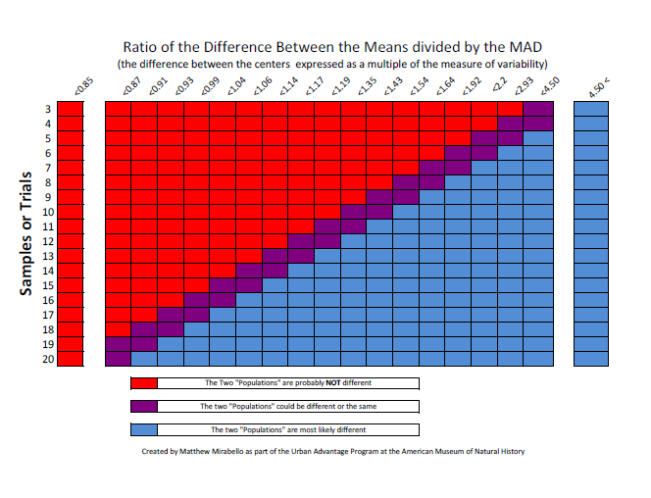 More questions:According to the ratio of the difference of the means, are the averages for the two data sets significantly different?  Why or why not?Looking at the chart, describe the effect of increasing the number of trials has on the ratio of the difference of means divided by MAD.Taking your answer from question 2, how many trials would you recommend running to determine if the averages of the data sets are significantly different?After calculating, why is it important to take accurate data measurements? How does the range of your data affect your MAD?So, taking this back to our original question, does the mass of the object affect the time of fall?  Support your answer with evidence.Problem:A student wanted to determine if more light passed through salt water or fresh water. The student took 5 samples of each type of water. The results are in the data table below:What claim can the student make and support with evidence? This will require you to calculate the MAD and complete a comparison of the means.Independent Variable (unit)Dependent Variable (unit)Dependent Variable (unit)Dependent Variable (unit)Derived Quantity (unit)Independent Variable (unit)Trial 1Trial 2Trial 3Derived Quantity (unit)Plastic bag containing beads (scoops)Time (seconds)Time (seconds)Time (seconds)Time (seconds)Time (seconds)Average Time (seconds)Plastic bag containing beads (scoops)Trial 1Trial 2Trial 3Trial 4Trial 5Average Time (seconds)4.95.82.85.59.68.788.92.76.74.88.94.85Trial Plastic Bag containing 4 scoops (seconds)Subtract the average for 4 scoopsAbsolute value of the differencePlastic Bag containing 8 scoops (seconds)Subtract the average for 8 scoopsAbsolute value of the difference12345MADMADType of water versus light transmittance -Transmittance (%T)Type of water versus light transmittance -Transmittance (%T)Type of water versus light transmittance -Transmittance (%T)Type of water versus light transmittance -Transmittance (%T)Type of water versus light transmittance -Transmittance (%T)Type of waterTrial 1Trial 2Trial 3Trial 4 Trial 5Fresh Water77.2374.5064.8875.2754.66Ocean Water85.2392.8278.9460.7157.96